Use this form to request minor changes in existing programs (majors, minors, certificates, or specializations). The university Vice President for Academic Affairs approves minor program modifications and they are included in the Annual Minor Program Modification Summary form.University ApprovalTo the Board of Regents and the Executive Director: I certify that I have read this proposal, that I believe it to be accurate, and that it has been evaluated and approved as provided by university policy.This modification addresses a change in (place an “X” in the appropriate box):Effective date of change: Program Degree Level (place an “X” in the appropriate box):Category (place an “X” in the appropriate box):Is the program associated with a current articulation agreement?   If yes, will the articulation agreement need to be updated with the partner institution as a result of this minor program modification? Why or why not?No, change will not impact articulation agreements.Primary Aspects of the Modification (add lines or adjust cell size as needed):Management Specialization (21 credits):Marketing Specialization (21 credits):Explanation of the Change:Students in the Marketing or Management specialization interested in working in healthcare will also have an opportunity to take HIM healthcare class/es as an elective.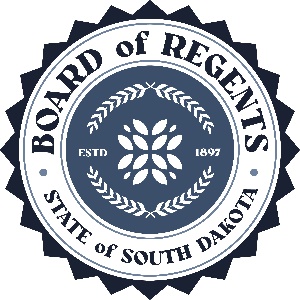 SOUTH DAKOTA BOARD OF REGENTSACADEMIC AFFAIRS FORMSMinor Program ModificationUNIVERSITY:PROGRAM TITLE:Business BBA, Management Specialization and Marketing SpecializationCIP CODE:UNIVERSITY DEPARTMENT:BusinessBANNER DEPARTMENT CODE:DBUSUNIVERSITY DIVISION:College of BISBANNER DIVISION CODE:DBIS - 81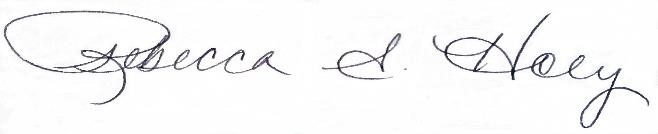 Vice President of Academic Affairs or President of the UniversityDateCourse deletions that do not change the nature of the program, or distribution of courses in the program, or change of total credit hours requiredCourse additions that do not change the nature of the program, or distribution of courses in the program, or change of total credit hours requiredRevised courses in the program.AssociateBachelor’sMaster’sDoctoralCertificateSpecializationMinorMajorYesNoExisting CurriculumExisting CurriculumExisting CurriculumExisting CurriculumExisting CurriculumProposed Curriculum (highlight changes)Proposed Curriculum (highlight changes)Proposed Curriculum (highlight changes)Proposed Curriculum (highlight changes)Proposed Curriculum (highlight changes)Pref.Num.TitleCr.Hrs.Pref.Num.TitleCr. Hrs.BADM336Entrepreneurship I3BADM336Entrepreneurship I3BADM 435Management Technology and Innovation3BADM 435Management Technology and Innovation3BADM460Human Resource Management3BADM460Human Resource Management3BADM464Organizational Behavior3BADM464Organizational Behavior3BADM468International Management3BADM468International Management3CIS384Decision Support Systems3CIS384Decision Support Systems3ACCT/BADM/CIS/CSC/ECON*(Choose 1 course)ACCT/BADM/CIS/CSC/ECON*(Choose 1 course)ACCT/BADM/CIS/CSC/ECON*(Choose 1 course)3ACCT/BADM/CIS/CSC/ECON*/HIM(Choose 1 course)ACCT/BADM/CIS/CSC/ECON*/HIM(Choose 1 course)ACCT/BADM/CIS/CSC/ECON*/HIM(Choose 1 course)3Total Hours Required21Total Hours Required21Existing CurriculumProposed Curriculum (highlight changes)Pref.Num.TitleCr.Hrs.Pref.Num.TitleCr. Hrs.BADM474Personal Selling3BADM474Personal Selling3BADM 475Consumer Behavior3BADM 475Consumer Behavior3BADM476Marketing Research3BADM476Marketing Research3BADM481Promotional Management3BADM481Promotional Management3ACCT/BADM/CIS/CSC/ECON*(Choose 3 courses)ACCT/BADM/CIS/CSC/ECON*(Choose 3 courses)ACCT/BADM/CIS/CSC/ECON*(Choose 3 courses)9ACCT/BADM/CIS/CSC/ECON*/HIM(Choose 3 courses)ACCT/BADM/CIS/CSC/ECON*/HIM(Choose 3 courses)ACCT/BADM/CIS/CSC/ECON*/HIM(Choose 3 courses)9Total Hours Required21Total Hours Required21